Стратегия «Мозаика проблем» автор модификации: Иветта СиловаСтратегия «Мозаика проблем» используется, как правило, с целью активного обобщения материала. Также ее применяют на первых этапах исследовательской деятельности учащихся.В свободной форме ученики выделяют различные аспекты общей темы, различные проблемные или исследовательские стороны, чтобы затем наполнить их содержанием. Этапы применения:1. Преподаватель говорит о том, что настало время свести различные стороны проблематики воедино, чтобы продвинуться дальше в изучении темы (в разрешении проблемы).2. Учащиеся, совместно с преподавателем, выделяют несколько аспектов, которые фиксируются на листе ватмана (или флип-чарте) в указанной ниже форме (см. рисунок 1).3. Эти аспекты «вырезаются» ножницами и раздаются по группам. 4. Задача состоит в том, чтобы записать сведения, связанные с аспектом проблемы (на обратной стороне листа). Перед тем, как записать, нужно ознакомиться с предыдущими записями. В группе необходимо назначить одного-двух человек, отвечающих за своевременное поступление в группу тех «отрезков», над которыми они еще не работали.5. Каждая группа (или каждый учащийся, если преподаватель хочет непременно задействовать всех) должны за выделенное время что-то отразить в как можно большем числе аспектов.6. Затем обсуждаем различные варианты и формулируем исследовательские задачи, направленные на разрешение проблемы.Самое главное – четко сформулировать аспекты темы! 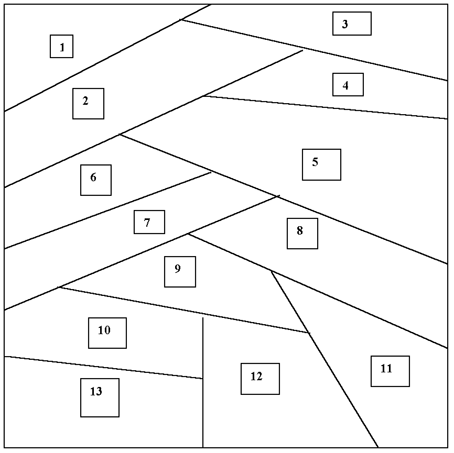 Рисунок 1